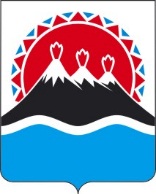 ПРИКАЗЫВАЮ:Внести в приказ Агентства по внутренней политике Камчатского края от 17.02.2014 № 12-п «Об оказании информационной поддержки социально ориентированным некоммерческим организациям Агентством по внутренней политике Камчатского края» следующие изменения:преамбулу изложить в следующей редакции:«В целях реализации отдельных мероприятий подпрограммы 5 «Развитие гражданской активности и государственная поддержка некоммерческих неправительственных организаций» государственной программы Камчатского края «Реализация государственной национальной политики и укрепление гражданского единства в Камчатском крае», утвержденной Постановлением Правительства Камчатского края от 29.11.2013 № 546-П»;в приложении № 1:а) часть 2 изложить в следующей редакции:«2. Получателями информационной поддержки могут быть СОНКО (за исключением образованных в форме государственного или муниципального учреждения), зарегистрированные в установленном федеральным законодательством порядке и осуществляющие на территории Камчатского края в соответствии со своими учредительными документами виды деятельности, предусмотренные пунктом 1 статьи 31(1) Федерального закона от 12.01.1996 № 7-ФЗ «О некоммерческих организациях» и частью 1 статьи 4 Закона Камчатского края от 14.11.2011 № 689 «О государственной поддержке некоммерческих организаций в Камчатском крае».»;б) часть 21 признать утратившей силу;в) в части 3:в пункте 1 слова «в сети «Интернет» заменить словами «в информационно-коммуникационной сети «Интернет»;пункт 2 изложить в следующей редакции:«2) размещения на интернет-портале о деятельности СОНКО в Камчатском крае информационных материалов о СОНКО»;пункт 3 признать утратившим силу;пункт 4 изложить в следующей редакции:«4) ведения в открытом доступе в информационно-коммуникационной сети «Интернет» реестра-СОНКО – получателей государственной поддержки от Агентства»;г) в части 4:слова «в виде модернизации и обеспечения функционирования интернет-портала о деятельности СОНКО в Камчатском крае» заменить словами «в виде размещения на интернет-портале о деятельности СОНКО в Камчатском крае информационных материалов о СОНКО»;слова «в нем» заменить словами «на нем»пункт 2 признать утратившим силу;пункт 4 признать утратившим силу;пункт 5 изложить в следующей редакции:«5) иная информация, связанная с деятельностью СОНКО»;д) в части 5 слова «в виде ведения реестров» заменить словами «в виде ведения реестра»;е) в части 7:слова «а также в виде проведения социальных рекламных кампаний по направлениям деятельности СОНКО» исключить;после слова «оказывается» дополнить словами «СОНКО, являющимися получателями поддержки на федеральном и региональном уровнях,»;пункт 4 признать утратившим силу;пункт 5 изложить в следующей редакции:«5) обеспечение размещения информации в виде постов и видеороликов в электронных средствах массовой информации, в том числе в информационно-коммуникационной сети «Интернет»;пункт 6 признать утратившим силу;пункт 7 признать утратившим силу;ж) в части 8 слова «в сети «Интернет» заменить словами «в информационно-телекоммуникационной сети «Интернет»;з) в части 10 слова «проведения социальных рекламных кампаний по направлениям деятельности СОНКО» исключить;и) в части 14 слова «, проведения социальных рекламных кампаний по направлениям деятельности СОНКО»;к) приложение изложить согласно приложению к настоящему приказу;2) в приложении № 2:а) вывести из состава экспертного совета по оказанию информационной поддержки социально ориентированным некоммерческим организациям при Агентстве по внутренней политике Камчатского края Коптелову М.М;б) ввести в состав экспертного совета по оказанию информационной поддержки социально ориентированным некоммерческим организациям при Агентстве по внутренней политике Камчатского края:3) в приложении № 3:а) в разделе 1:часть 1.1. изложить в следующей редакции:«1.1. Экспертный совет по оказанию информационной поддержки социально ориентированным некоммерческим организациям при Агентстве по внутренней политике Камчатского края образован с целью определения социально ориентированных некоммерческих организаций - получателей информационной поддержки (далее - СОНКО - получатели информационной поддержки)»;пункт 1 части 1.1. признать утратившим силу;пункт 2 части 1.1. признать утратившим силу;пункт 2 части 1.1. признать утратившим силу;б) в разделе 2:в пункте 1 части 1.1. слова «, проведение социальных рекламных кампаний по направлениям деятельности СОНКО» исключить;пункт 2 части 1.1. признать утратившим силу;пункт 3 части 1.1. признать утратившим силу;пункт 4 части 2.2. изложить в следующей редакции:«4) принимать решение об определении СОНКО - получателей информационной поддержки»;подпункт «а» пункта 4 части 2.2. признать утратившим силу;подпункт «б» пункта 4 части 2.2. признать утратившим силу;подпункт «в» пункта 4 части 2.2. признать утратившим силу;в) в разделе 3:в части 3.2. слова «не менее 9 человек» заменить словами «не менее 5 человек»;в части 3.11. слова «Агентством по внутренней политике Камчатского края» заменить словами «отделом по работе с общественными, религиозными объединениями и некоммерческим организациями»Настоящий приказ вступает в силу через 10 дней после дня его официального опубликования и распространяется на правоотношения, возникшие с 01.07.2020.: ЗАЯВКАна информационную поддержку в Агентство по внутренней политике Камчатского края__________________________________________________________________(наименование СОНКО)_________________________________________________________________(наименование социально значимого проекта)Источник финансирования: средства организации (в т.ч. президентского гранта) / запрос средств из краевого бюджетаРуководитель СОНКО					                                                                                         ___________________________________                     / _______________ /										        подпись					        расшифровка подписиМ.П.Пояснительная запискак проекту приказа Агентства по внутренней политике Камчатского края «О внесении изменений в приказ Агентства по внутренней политике Камчатского края от 17.02.2014 № 12-п «Об оказании информационной поддержки социально ориентированным некоммерческим организациям Агентством по внутренней политике Камчатского края»Настоящий проект приказа Агентства по внутренней политике Камчатского края разработан в целях уточнения отдельных положений приказа Агентства по внутренней политике Камчатского края от 17.02.2014 № 12-п «Об оказании информационной поддержки социально ориентированным некоммерческим организациям Агентством по внутренней политике Камчатского края».На реализацию проекта приказа Агентства по внутренней политике Камчатского края не потребуется выделения дополнительных денежных средств из краевого бюджета.Проект приказа Агентства по внутренней политике Камчатского края 10.07.2020 размещен на официальном сайте исполнительных органов государственной власти Камчатского края в сети «Интернет» для проведения в срок до 20.07.2020 независимой антикоррупционной экспертизы, по окончании указанного срока экспертных заключений не поступило.В соответствии с постановлением Правительства Камчатского края              от 06.06.2013 № 233-П «Об утверждении Порядка проведения оценки регулирующего воздействия проектов нормативных правовых актов и нормативных правовых актов Камчатского края» настоящий проект приказа в оценке регулирующего воздействия не нуждается.АГЕНТСТВО ПО ВНУТРЕННЕЙ ПОЛИТИКЕКАМЧАТСКОГО КРАЯПРИКАЗ № [Номер документа]г. Петропавловск-Камчатскийот [Дата регистрации]О внесении изменений в приказ Агентства по внутренней политике Камчатского края от 17.02.2014 № 12-п «Об оказании информационной поддержки социально ориентированным некоммерческим организациям Агентством по внутренней политике Камчатского краяМайнину Ольгу Сергеевну                    директора автономной некоммерческой организации «Камчатский центр правовой поддержки некоммерческих организаций и коренных малочисленных народов Севера», члена Общественного совета при Агентстве, члена Общественной палаты Камчатского края (по согласованию).Врио руководителя Агентства[горизонтальный штамп подписи 1]И.В. ГуляевПриложение к приказу Агентства по внутренней политике Камчатского края от           №       -п«Приложение к Порядку оказания информационной поддержки социально ориентированным некоммерческим организациям Агентства по внутренней политике Камчатского края»№ п/пНаименование мероприятияДата проведения мероприятияСрокподачиинформацииФорма подачи информацииФорма подачи информацииИсточник финансирования*Ответственный (организатор), контактная информация№ п/пНаименование мероприятияДата проведения мероприятияСрокподачиинформацииВидеоролики, видеорепортажи, аудиорепортажи (нужное выбрать)постыИсточник финансирования*Ответственный (организатор), контактная информация